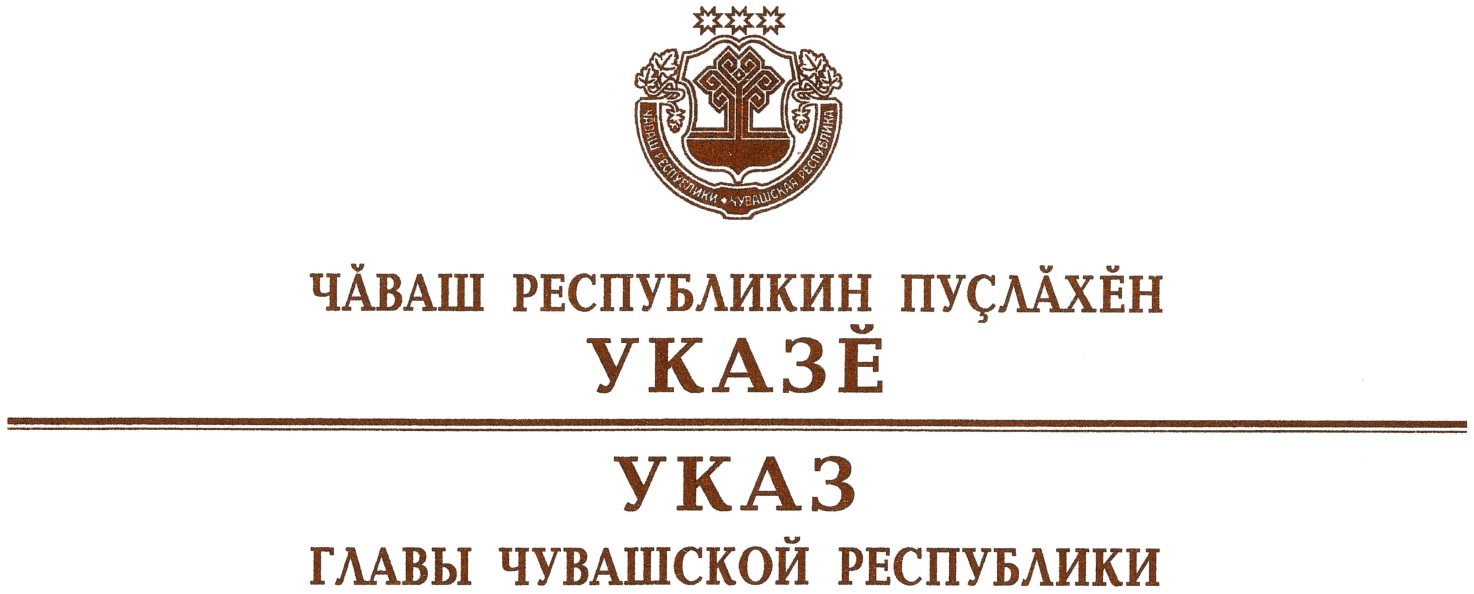 О внесении изменений в Указ Главы Чувашской Республики от 20 июня . № 166Руководствуясь статьей 73 Конституции Чувашской Республики, 
п о с т а н о в л я ю:1. Внести в пункт 5.1 Указа Главы Чувашской Республики от 
20 июня . № 166 «О мерах, направленных на обеспечение санитарно-эпидемиологического благополучия населения на территории Чувашской Республики» (в редакции указов Главы Чувашской Республики от 27 июня . № 173, от 11 июля . № 182, от 28 июля . № 202, от 
15 августа . № 209, от 19 августа . № 211, от 22 августа . № 213, от 28 августа . № 216, от 4 сентября . № 223, от 
11 сентября . № 227, от 19 сентября . № 231, от 29 сентября . № 261, от 17 октября . № 275, от 2 ноября . № 285, от 10 ноября . № 292, от 23 ноября . № 294, от 5 декабря . № 307, от 12 декабря . № 311, от 16 января . № 3, от 23 января . № 8, от 9 февраля . № 13, от 12 февраля . № 15, от 
20 февраля . № 26, от 24 февраля . № 27, от 31 марта . 
№ 42, от 29 мая . № 71, от 29 июня . № 93, от 13 августа . № 121, от 23 августа . № 124, от 31 августа . № 129, от 
14 сентября . № 141, от 28 сентября . № 154) следующие изменения:абзац сорок пятый изложить в следующей редакции:«сертификата профилактической прививки против COVID-19 (далее – сертификат о вакцинации COVID-19), полученного с использованием Единого портала государственных и муниципальных услуг (функций) (https://www.gosuslugi.ru) либо в мобильном приложении «Госуслуги СТОП Коронавирус», в электронном или распечатанном виде в формате, позволяющем сканировать сертификат о вакцинации COVID-19 (далее – QR-код сертификата вакцинации COVID-19), либо справки медицин-
ской организации о проведенной профилактической прививке против 
COVID-19, а также документа, удостоверяющего личность такого гражданина;»:дополнить новым абзацем сорок седьмым следующего содержания:«документа, подтверждающего факт перенесенного в течение последних шести месяцев заболевания COVID-19, в электронном или распечатанном виде и документа, удостоверяющего личность такого гражданина;»;абзац сорок седьмой считать абзацем сорок восьмым;абзац сорок восьмой считать абзацем сорок девятым и признать его утратившим силу;дополнить абзацами следующего содержания:«3) наличие мобильного приложения для сканирования QR-кода сертификата вакцинации COVID-19, установленного на электронном ус-тройстве.Допускаются деятельность, указанная в абзацах четвертом, одиннадцатом – тринадцатом, шестнадцатом и двадцать первом настоящего пункта, и проведение соревнований и мероприятий, предусмотренных в абзаце пятнадцатом настоящего пункта, при соблюдении следующих дополнительных условий:наличие мобильного приложения для сканирования QR-кода сертификата вакцинации COVID-19, установленного на электронном устройстве;наличие у зрителей, посетителей и иных лиц (за исключением лиц, не достигших возраста 18 лет):сертификата о вакцинации COVID-19, полученного с использованием Единого портала государственных и муниципальных услуг (функций) (https://www.gosuslugi.ru) либо в мобильном приложении «Госуслуги СТОП Коронавирус», в электронном или распечатанном виде в формате, позволяющем сканировать QR-код сертификата вакцинации COVID-19, либо справки медицинской организации о проведенной профилактической прививке против COVID-19, а также документа, удостоверяющего личность такого гражданина; документа, подтверждающего отрицательный результат лабораторного исследования материала на COVID-19 методом полимеразной цепной реакции (ПЦР), отобранного не ранее чем за три календарных дня до предъявления, в электронном или распечатанном виде и документа, удостоверяющего личность такого гражданина;документа, подтверждающего факт перенесенного в течение последних шести месяцев заболевания COVID-19, в электронном или распечатанном виде и документа, удостоверяющего личность такого гражданина.».2. Настоящий Указ вступает в силу с 11 октября 2021 года.	    Глава Чувашской Республики				 			        О.Николаевг. Чебоксары11 октября 2021 года№ 167